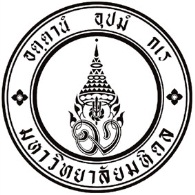 ส่วนงาน …………….โรงพยาบาลศิริราช ปิยมหาราชการุณย์โทร 02-419-xxxx โทรสาร 02-419-xxxxที่  ศธ.0517.071/ศป.XX.xxxx/2559วันที่	เรื่อง	ขออนุมัติจัดหา  …………………………………………….. โดยวิธีตกลงราคากรณ๊จำเป็นเร่งด่วนโดยไม่ได้คาดหมายไว้ก่อน เรียน	ผู้อำนวยการโรงพยาบาลศิริราช ปิยมหาราชการุณย์ /รองผู้อำนวยการโรงพยาบาลศิริราช ปิยมหาราชการุณย์ 	ด้วย ข้าพเจ้า …………………………………………………..ตำแหน่ง ……………………. สังกัดภาควิชา / งาน ………………….โรงพยาบาลศิริราช ปิยมหาราชการุณย์ ได้ดำเนินการจัดหา …………………………………………..(ชื่อรายการ)……………………. ไปแล้ว จึงขอรายงานเหตุผลและความจำเป็นเร่งด่วน โดยมีรายละเอียด ดังนี้	1.เหตุผลและความจำเป็นเร่งด่วนที่ต้องจัดหา ………………………………………………………………………………………………………………………………………………………………………………………………..	2.รายละเอียดของพัสดุที่จัดหา ………………………………………………………………………………………………………………………………………………………………………………………………………………………………………………3.วงเงินที่จะจัดหาในครั้งนี้เป็นเงิน ……………………………… บาท (………………………………………………) จาก …………………(ชื่อผู้รับจัดหา)………………………….. ตามใบส่งของ/ใบเสร็จรับเงิน เลขที่ …………………………………. วันที่ ………………………………………. ซึ่งผู้จัดหาจ่ายชำระเงินให้ผู้รับจัดหาแล้ว	3.วงเงินที่จะจัดหาในครั้งนี้เป็นเงิน ……………………………… บาท (………………………………………………) จาก …………………(ชื่อผู้รับจัดหา)………………………….. ตามใบส่งของ/ใบเสร็จรับเงิน เลขที่ …………………………………. วันที่ ………………………………………. ซึ่งจ่ายชำระเงินให้ผู้รับจัดหาภายในภายวันที่..........................   เนื่องจากผู้รับจัดหาให้เครดิตการชำระเงินเป็นเวลา ………. วัน	4.ขออนุมัติแต่งตั้งคณะกรรมการตรวจรับพัสดุ ตามรายชื่อดังนี้1. ………………………………………………. ประธาน2. ………………………………………………. กรรมการ3. ……………………………………………….. กรรมการ 	จึงเรียนมาเพื่อโปรดพิจารณา หากเห็นชอบโปรดอนุมัติจัดหาและอนุมัติแต่งตั้งผู้ตรวจรับพัสดุตามรายชื่อที่เสนอมาพร้อมนี้ และสั่งจ่ายเงินให้แก่ …………………………..(ชื่อผู้รับจัดหา เช่น หน่วยงาน / บริษัท) …………………………. ต่อไปด้วย จะเป็นพระคุณยิ่ง (ลงชื่อ) ……………………………………………. หัวหน้าหน่วยงาน      (ลงชื่อ) ……………………………………………… ผู้จัดหา	(……………………………………….)                                        (……………………………………….)ตำแหน่ง ………………………………………………..                   	ตำแหน่ง ………………………………………………..	คณะกรรมการตรวจรับ(ลงชื่อ) ……………………………………………… ประธาน                                                   (……………………………………….)(ลงชื่อ) ……………………………………………… กรรมการ            (ลงชื่อ) ……………………………………………… กรรมการ(...............................................)                                      (...............................................)อนุมัติลงชื่อ……………………………………………………(………………………………………….)ผู้อำนวยการโรงพยาบาลศิริราช ปิยมหาราชการุณย์ /รองผู้อำนวยการโรงพยาบาลศิริราช ปิยมหาราชการุณย์